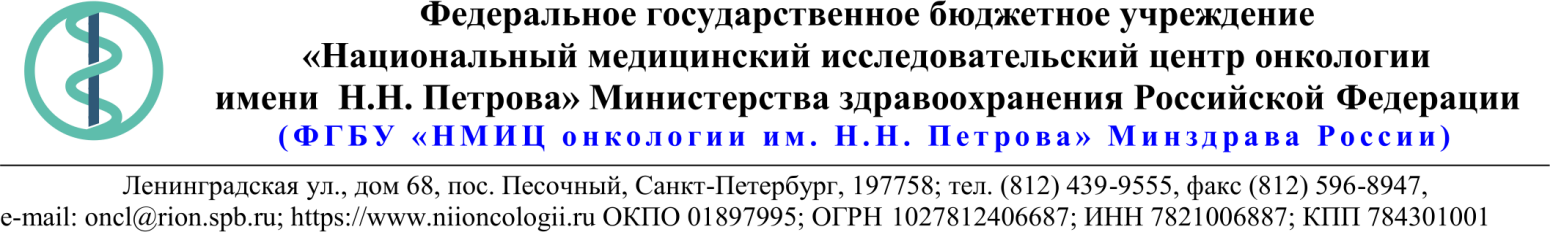 18.Описание объекта закупки* Дополнительные характеристики товара включены в соответствии с пунктом 5 Правил использования каталога товаров, работ, услуг для обеспечения государственных и муниципальных нужд, утвержденных Постановлением Правительства РФ от 08.02.2017 N 145. Необходимость включения дополнительных характеристик обусловлена потребностью заказчика в поставке товара надлежащего качества, соответствующего требованиям стандартизации и фактической потребности заказчика.Дополнительные требования в части указания размеров изделий обусловлены конструкцией диспенсерных систем, установленных в помещениях Заказчика.    В части упаковки товара, требование установлено в связи с условиями хранения и выдачи Товара на складе Заказчика.28.11.2022 № 21.1-03/1605Ссылка на данный номер обязательна!Запрос о предоставлении ценовой информациидля нужд ФГБУ «НМИЦ онкологии им. Н.Н. Петрова» Минздрава РоссииСтруктура цены (расходы, включенные в цену товара/работы/услуги) должна включать в себя:1)	стоимость товара/работы/услуги; 2)	стоимость упаковки товара;3)	стоимость транспортировки товара от склада поставщика до склада покупателя, включающая в себя все сопутствующие расходы, а также погрузочно-разгрузочные работы;4)	расходы поставщика на уплату таможенных сборов, налоговых и иных обязательных платежей, обязанность по внесению которых установлена российским законодательством;5)  все иные прямые и косвенные накладные расходы поставщика/подрядчика/исполнителя, связанные с поставкой товара/выполнением работ/оказанием услуг и необходимые для надлежащего выполнения обязательств.Сведения о товаре/работе/услуге: содержатся в Приложении.Просим всех заинтересованных лиц представить свои коммерческие предложения (далее - КП) о цене поставки товара/выполнения работы/оказания услуги с использованием прилагаемой формы описания  товара/работы/услуги и направлять их в форме электронного документа, подписанного квалифицированной электронной цифровой подписью (электронная цифровая подпись должна быть открепленной, в формате “sig”) по следующему адресу: 4399541@niioncologii.ru.Информируем, что направленные предложения не будут рассматриваться в качестве заявки на участие в закупке и не дают в дальнейшем каких-либо преимуществ для лиц, подавших указанные предложения.Настоящий запрос не является извещением о проведении закупки, офертой или публичной офертой и не влечет возникновения каких-либо обязательств заказчика.Из ответа на запрос должны однозначно определяться цена единицы товара/работы/услуги и общая цена контракта на условиях, указанных в запросе, срок действия предлагаемой цены.КП оформляется на официальном бланке (при наличии), должно содержать реквизиты организации (официальное наименование, ИНН, КПП - обязательно), и должно содержать ссылку на дату и номер запроса о предоставлении ценовой информации. КП должно содержать актуальные на момент запроса цены товара (работ, услуг), технические характеристики и прочие данные, в том числе условия поставки и оплаты, полностью соответствующие указанным в запросе о предоставлении ценовой информации.В КП должно содержаться однозначное указание на то, что предлагаемые товары (работы, услуги) полностью и по всем запрошенным характеристиками соответствуют описанию объекта закупки, содержащемуся в запросе о предоставлении ценовой информации, выраженное одним из следующих способов: - указанием в КП соответствующего запросу описания товара (работы, услуги)- подтверждением в тексте КП намерения поставки товара (выполнения работы, услуги) на условиях, указанных в запросе, в случае заключения контракта.1.Наименование ЗаказчикаФГБУ "НМИЦ онкологии им. Н.Н. Петрова" Минздрава России2.Наименование объекта закупкиПоставка санитарно-гигиенических изделий и туалетной бумаги3.Коды ОКПД2 / КТРУУказаны в пункте 184.Место исполнения обязательств (адрес поставки, оказания услуг, выполнения работ)197758, Россия, г. Санкт- Петербург, п. Песочный, ул. Ленинградская, дом 685.АвансированиеНе предусмотрено6.Срок окончания действия договора (контракта)28.04.20237.Установление сроков исполнения обязательств контрагентомУстановление сроков исполнения обязательств контрагентом7.1Срок начала исполнения обязательств контрагентом:01.01.20237.2Срок окончания исполнения обязательств контрагентом не позднее19.04.20237.3Периодичность выполнения работ, оказания услуг либо количество партий поставляемого товаров: (обязательства контрагента)В течение 6 (шести) рабочих дней после поступления письменной заявки от Покупателя. Последняя дата подачи заявки на поставку 11.04.2023. Максимальное количество партий 10 (десять).8.ОплатаОплата производится в соответствии со сроками, установленными согласно части 13.1 статьи 34 Федерального закона от 05.04.2013г. № 44-ФЗ9.Документы, которые должны быть представлены поставщиком (подрядчиком, исполнителем) вместе с товаром (результатом выполненной работы, оказанной услуги)Сертификаты (Декларации) соответствия10Специальное право, которое должно быть у участника закупки и (или) поставщика (подрядчика, исполнителя) (наличие лицензии, членство в саморегулируемой организации и т.п.)Не предусмотрено11.Дополнительные требования к участникам закупки (при наличии таких требований) и обоснование этих требованийНе предусмотрено12.Срок действия гарантии качества товара (работы, услуги) после приемки ЗаказчикомНе предусмотрено13.Размер обеспечения гарантийных обязательств (до 10% НМЦК)Не предусмотрено14.Предоставляемые участникам закупки преимущества в соответствии со статьями 28 и 29 Закона № 44-ФЗПреимущества в соответствии со ст.28 и 29 44ФЗ, согласно Распоряжение Правительства РФ от 8 декабря 2021 г. N 3500-р15.Запреты, ограничения допуска, условия допуска (преференции) иностранных товаровНе предусмотрено16.Страна происхождения (указывается участником в заявке, коммерческом предложении)Указаны в пункте 1817.Количество и единица измерения объекта закупкиУказаны в пункте 18№Наименование товараТехнические характеристикиЕд. изм.Кол-воКод ОКПД2/  КТРУСтрана происхожденияЦена за ед. с НДС (руб)Сумма с НДС (руб)1Бумага туалетнаяБумага туалетная биоразлагаемая: Да	Тип бумаги туалетной: Многослойная	Форма выпуска: РулонДополнительные характеристики*:Бумага туалетная должна быть  изготовлена из 100% целлюлозы.Цвет бумаги: белый.(*Требования Заказчика, в части указания дополнительных требований к сырью из которого изготовлена бума и цвету – обусловлены потребностью Заказчика в товаре высокого качества, более прочной, без вредных примесей - таких как свинец и хлор, которые могут присутствовать в изделиях из переработанного сырья, белый цвет бумаги – свидетельствует об отсутствии красителя,  а значит данная бумага  наименее вредна для людей склонных к аллергии ). Бумага должна быть с тиснением и перфорацией, без ароматизации(*Требования Заказчика, в части указания дополнительных требований к наличию тиснения, перфорации и отсутствию ароматизации – обусловлены тем, что бумага с тиснением обладает  лучшей впитываемостью, кроме того является дополнительным способом крепления между слоями, что непосредственно отражается на качестве бумаги. Наличие перфорации непосредственно влияет на экономичность и удобство использования бумаги. Поскольку  бумагу предполагается использовать по всему учреждению Заказчика, как в стационарах так и вспомогательных подразделениях, для использования широким кругом лиц - как персоналом так и пациентами, Заказчиком установлено требование об отсутствии ароматизации, в во избежание возможных жалоб и претензий).Размер листа: ширина не менее 9 см длина не менее 12,23 см. Длина намотки рулона: не менее 23 метров (допустимые отклонения +/- 5%).  (*Требования в части указания минимальных размеров листа и длины намотки обусловлены установлены исходя  из потребности заказчика и первоначально сформированной цена за единицу товара).Наличие втулки: да(Наличие втулки обусловлено креплением бумаги на держателе и удобству использования изделия).Слои бумаги должны быть скреплены между собой способом, обеспечивающим прочное прилегание слоев бумаги по всей площади многослойного изделия и позволяющим реализовать функциональное назначение изделия. Не допускается расслоение листов. Намотка бумаги в рулонах должна быть плотной, обеспечивающая свободное разматывание изделия при его использовании, без задержки и перекосов. Листы бумаги должны отрываться четко по перфорации.(*Требования к качеству исполнения обусловлены потребностью в изделии отвечающем потребности Заказчика и национальной системы стандартизации).Требования к упаковке: рулоны должны быть упакованы в полиэтиленовую спайку. Количество рулонов, в одной упаковке (спайке), должно составлять 2 шт. или 4 шт.  (*В части упаковки и фасовки товара требование установлено в связи с  условиями хранения и выдаче Товара на складе Заказчика и соблюдением санитарных норм)Маркировка упаковки продукции: каждая упаковка должна содержать наименование продукции, товарную марку (при наличии), наименование и адрес предприятия-изготовителя, дату производства продукции и информацию о сертификации.(*Требования о маркировки продукции обусловлены необходимостью идентификации продукции и ее соответствия национальной системе стандартизации).Продукция должна соответствовать требованиям ГОСТ Р 52354-2005 Национальный стандарт Российской Федерации. Изделия из бумаги бытового и санитарно-гигиенического назначения. Общие технические условия.Шт15 40017.22.11.110-000000022Бумага туалетнаяБумага туалетная биоразлагаемая: ДаТип бумаги туалетной: Однослойная     Форма выпуска: РулонДополнительные характеристики*:Бумага туалетная однослойная изготовлена из 100% целлюлозы.Цвет бумаги: белый. (*Требования Заказчика, в части указания дополнительных требований к сырью из которого изготовлена бума и цвету – обусловлены потребностью Заказчика в товаре высокого качества, более прочной, без вредных примесей - таких как свинец и хлор, которые могут присутствовать в изделиях из переработанного сырья, белый цвет бумаги – свидетельствует об отсутствии красителя,  а значит данная бумага  наименее вредна для людей склонных к аллергии ). Бумага должна подходить к держателям Tork T2 Universal, имеющимся у Заказчика.  Бумага должна быть без тиснения, без перфорации, без ароматизации.. (*Отсутствие тиснения обусловлено тем, что данная бумага является однослойной, отсутствие перфорации обусловлено потребностью заказчика с учетом характеристик диспенсерных систем имеющихся у заказчика. Поскольку  бумагу предполагается использовать по всему учреждению Заказчика, как в стационарах так и вспомогательных подразделениях, для использования широким кругом лиц - как персоналом так и пациентами, Заказчиком установлено требование об отсутствии ароматизации, в во избежание возможных жалоб и претензий).Длина намотки рулона: не менее 190 и не более 200 метров (допустимые отклонения +/- 5%). Ширина рулона: в диапазоне от 9,0 до 10,0 см.  В каждом рулоне имеется картонная втулка.Диаметр втулки: в диапазоне от 59 до 63 мм. (*Дополнительные требования в части указания размеров изделий и обусловлены конструкцией диспенсерных систем, установленных в помещениях Заказчика).    Требования к упаковке: Рулоны должны быть упакованы в термоусадочную пленку. Количество рулонов, в одной упаковке, не должно превышать 12 шт.(*В части упаковки и фасовки товара требование установлено в связи с  условиями хранения и выдаче Товара на складе Заказчика и соблюдением санитарных норм)Маркировка упаковки продукции каждая упаковка должна содержать наименование продукции, товарную марку (при наличии), наименование и адрес предприятия-изготовителя, дату производства продукции и информацию о сертификации.(*Требования о маркировки продукции обусловлены необходимостью идентификации продукции и ее соответствия национальной системе стандартизации).Продукция должна соответствовать требованиям ГОСТ Р 52354-2005 Национальный стандарт Российской Федерации. Изделия из бумаги бытового и санитарно-гигиенического назначения. Общие технические условия.Шт1 02017.22.11.110-000000023Бумага туалетнаяБумага туалетная биоразлагаемая: Да	Тип бумаги туалетной: Многослойная	Форма выпуска: РулонДополнительные характеристики*:Бумага туалетная в рулонах с центральной вытяжкой изготовлена из 100% целлюлозы.(*Требования Заказчика, в части указания дополнительных требований к сырью из которого изготовлена бума – обусловлены потребностью Заказчика в товаре высокого качества, более прочной, без вредных примесей - таких как свинец и хлор, которые могут присутствовать в изделиях из переработанного сырья). Бумага должна быть без ароматизации. Поскольку  бумагу предполагается использовать по всему учреждению Заказчика, как в стационарах так и вспомогательных подразделениях, для использования широким кругом лиц - как персоналом так и пациентами, Заказчиком установлено требование об отсутствии ароматизации, в во избежание возможных жалоб и претензийДлина намотки рулона: не менее 200 и не более 215 метров (допустимые отклонения +/- 5%). Ширина рулона: в диапазоне от 13 см до 15 см.  Внешний диаметр рулона: в диапазоне от 20 до 22 см. Размер листа: не менее 175 х 130 мм и не более 210 х 150 мм. Количество листов в рулоне: не менее 1000 и не более 1300 шт.В каждом рулоне имеется съемная картонная втулка.Диаметр втулки: в диапазоне от 44 до 50 мм. (*Дополнительные требования в части указания размеров изделий и обусловлены конструкцией диспенсерных систем, установленных в помещениях Заказчика).    Требования к упаковке: Рулоны должны быть упакованы в термоусадочную пленку, количество рулонов в одной упаковке должно быть не более 6 шт.(*В части упаковки и фасовки товара требование установлено в связи с  условиями хранения и выдаче Товара на складе Заказчика и соблюдением санитарных норм)Маркировка упаковки продукции: каждая упаковка должна содержать наименование продукции, товарную марку (при наличии), наименование и адрес предприятия-изготовителя, дату производства продукции и информацию о сертификации.(*Требования о маркировки продукции обусловлены необходимостью идентификации продукции и ее соответствия национальной системе стандартизации).Продукция должна соответствовать требованиям ГОСТ Р 52354-2005 Национальный стандарт Российской Федерации. Изделия из бумаги бытового и санитарно-гигиенического назначения. Общие технические условия.Шт7217.22.11.110-000000024Полотенце бумажноеКоличество листов в упаковке: ≥ 150 ШтукКоличество слоев: МногослойныеФорма выпуска: ЛистДополнительные характеристики*:Полотенца бумажные изготовлены из влагостойкой бумаги-основы, 100% целлюлозы.Цвет листов: белый.(*Требования Заказчика, в части указания дополнительных требований к сырью из которого изготовлена бума и цвету – обусловлены потребностью Заказчика в товаре высокого качества, более прочной, без вредных примесей - таких как свинец и хлор, которые могут присутствовать в изделиях из переработанного сырья, белый цвет бумаги – свидетельствует об отсутствии красителя,  а значит данная бумага  наименее вредна для людей склонных к аллергии ). Полотенца должны быть с тиснением, без ароматизации.(*Требования Заказчика, в части указания дополнительных требований к наличию тиснения, и отсутствию ароматизации – обусловлены тем, что бумага с тиснением обладает  лучшей впитываемостью, кроме того является дополнительным способом крепления между слоями, что непосредственно отражается на качестве полотенец. Поскольку  полотенца предполагается использовать по всему учреждению Заказчика, как в стационарах так и вспомогательных подразделениях, для использования широким кругом лиц - как персоналом так и пациентами, Заказчиком установлено требование об отсутствии ароматизации, в во избежание возможных жалоб и претензий).Слои бумаги должны быть скреплены между собой способом, обеспечивающим прочное прилегание слоев бумаги по всей площади многослойного изделия. Не допускается расслоение листов.  (*Требования к качеству исполнения обусловлены потребностью в изделии отвечающем потребности Заказчика и национальной системы стандартизации).Габаритные размеры упаковки (ВхДхГ): не менее 15 х 21 х 7,5 см.Размер листа: не менее 21х23 см. (*Дополнительные требования в части указания размеров изделий и обусловлены конструкцией диспенсерных систем, установленных в помещениях Заказчика).    Упаковка: изготовлена из полиэтиленовой пленки с перфорацией для открывания и клапаном для поштучного отбора полотенец из пачки. Внутри каждой пачки находится самоклеящийся еврослот - с 2 (двумя) клеевыми креплениями. (*Дополнительные требования к упаковке обусловлены потребностью Заказчика использовать пачку полотенец в том числе без диспенсера и для возможности размещения упаковки в любом удобном месте, где отсутствуют диспенсерные системы).Маркировка упаковки продукции должна содержать наименование продукции, товарную марку (при наличии), наименование и адрес предприятия-изготовителя, дату производства продукции и информацию о сертификации.(*Требования о маркировки продукции обусловлены необходимостью идентификации продукции и ее соответствия национальной системе стандартизации).Продукция должна соответствовать требованиям ГОСТ Р 52354-2005 Национальный стандарт Российской Федерации. Изделия из бумаги бытового и санитарно-гигиенического назначения. Общие технические условия.Упак8 20017.22.11.130-000000055Полотенце бумажноеДлина рулона: ≥ 70 МетрКоличество рулонов в упаковке: ≥ 6 ШтукКоличество слоев: МногослойныеФорма выпуска: РулонДополнительные характеристики*:Полотенца двухслойные протирочные  в мини-рулонах с центральной вытяжкой, изготовлены из влагостойкой бумаги-основы, 100% целлюлозы.Цвет полотенец: белый Высота рулона: не менее 195 мм и не более 215 мм (значение параметра не требует конкретизации). Рулон должен быть оснащен съемной втулкой. (*Требования Заказчика, в части указания дополнительных требований к сырью из которого изготовлена бума и цвету – обусловлены потребностью Заказчика в товаре высокого качества, более прочной, без вредных примесей - таких как свинец и хлор, которые могут присутствовать в изделиях из переработанного сырья, белый цвет бумаги – свидетельствует об отсутствии красителя,  а значит данная бумага  наименее вредна для людей склонных к аллергии. Наличие центральной вытяжки и размеры рулона - обусловлены спецификой имеющихся у Заказчика диспенсерных систем). Полотенца должны быть с тиснением, с перфорацией, без ароматизации. (*Требования Заказчика, в части указания дополнительных требований к наличию тиснения, перфорации и отсутствию ароматизации – обусловлены тем, что бумага с тиснением обладает  лучшей впитываемостью, кроме того является дополнительным способом крепления между слоями, что непосредственно отражается на качестве бумаги. Наличие перфорации непосредственно влияет на экономичность и удобство использования бумаги. Поскольку  бумагу предполагается использовать по всему учреждению Заказчика, как в стационарах так и вспомогательных подразделениях, для использования широким кругом лиц - как персоналом так и пациентами, Заказчиком установлено требование об отсутствии ароматизации, в во избежание возможных жалоб и претензий).Слои бумаги должны быть скреплены между собой способом, обеспечивающим прочное прилегание слоев бумаги по всей площади многослойного изделия. Не допускается расслоение листов.  (*Требования к качеству исполнения обусловлены потребностью в изделии отвечающем потребности Заказчика и национальной системы стандартизации).Рулоны должны быть упакованы в полиэтиленовую спайку.(*В части упаковки и фасовки товара требование установлено в связи с  условиями хранения и выдаче Товара на складе Заказчика и соблюдением санитарных норм)Маркировка упаковки продукции должна содержать наименование продукции, товарную марку (при наличии), наименование и адрес предприятия-изготовителя, дату производства продукции и информацию о сертификации.(*Требования о маркировки продукции обусловлены необходимостью идентификации продукции и ее соответствия национальной системе стандартизации).Продукция должна соответствовать требованиям ГОСТ Р 52354-2005. Национальный стандарт Российской Федерации. Изделия из бумаги бытового и санитарно-гигиенического назначения. Общие технические условия.упак3417.22.11.130-000000066Полотенце бумажноеДлина рулона: ≥ 15 МетрКоличество рулонов в упаковке: ≥ 2 ШтукКоличество слоев: МногослойныеФорма выпуска: РулонДополнительные характеристики*:Полотенца бумажные двухслойные изготовлены из влагостойкой бумаги-основы, 100% целлюлозы.Цвет полотенец: белый.(*Требования Заказчика, в части указания дополнительных требований к сырью из которого изготовлена бума и цвету – обусловлены потребностью Заказчика в товаре высокого качества, более прочной, без вредных примесей - таких как свинец и хлор, которые могут присутствовать в изделиях из переработанного сырья, белый цвет бумаги – свидетельствует об отсутствии красителя,  а значит данная бумага  наименее вредна для людей склонных к аллергии ). Полотенца должны быть с бесцветным тиснением, без ароматизации.(*Требования Заказчика, в части указания дополнительных требований к наличию тиснения, перфорации и отсутствию ароматизации – обусловлены тем, что бумага с тиснением обладает  лучшей впитываемостью, кроме того является дополнительным способом крепления между слоями, что непосредственно отражается на качестве бумаги. Наличие перфорации непосредственно влияет на экономичность и удобство использования бумаги. Поскольку  бумагу предполагается использовать по всему учреждению Заказчика, как в стационарах так и вспомогательных подразделениях, для использования широким кругом лиц - как персоналом так и пациентами, Заказчиком установлено требование об отсутствии ароматизации, в во избежание возможных жалоб и претензий).Слои бумаги должны быть скреплены между собой способом, обеспечивающим прочное прилегание слоев бумаги по всей площади многослойного изделия. Не допускается расслоение листов.  (*Требования к качеству исполнения обусловлены потребностью в изделии отвечающем потребности Заказчика и национальной системы стандартизации).Размер листа: не менее 21 х 23 см и не более 22 х 25 см. (*Дополнительные требования в части указания размеров изделий и обусловлены конструкцией диспенсерных систем, установленных в помещениях Заказчика).    Требования к упаковке: Рулоны должны быть упакованы в полиэтиленовую спайку, количество рулонов в одной спайке не должно превышать 4 шт.(*В части упаковки и фасовки товара требование установлено в связи с  условиями хранения и выдаче Товара на складе Заказчика и соблюдением санитарных норм)Маркировка упаковки продукции: каждая упаковка должна содержать наименование продукции, товарную марку, наименование и адрес предприятия-изготовителя, дату производства продукции и информацию о сертификации.(*Требования о маркировки продукции обусловлены необходимостью идентификации продукции и ее соответствия национальной системе стандартизации).Продукция должна соответствовать требованиям «ГОСТ Р 52354-2005. Национальный стандарт Российской Федерации. Изделия из бумаги бытового и санитарно-гигиенического назначения. Общие технические условия».упак40017.22.11.130-000000067Салфетки бумажныеКоличество слоев: ОднослойныеКоличество штук в упаковке: ≥ 100Наличие ароматизатора: нетСалфетки бумажные, размер: 24×24 см.Белые, однослойные салфетки с тиснением, изготовлены из 100% целлюлозы. Национальный стандарт Российской Федерации. Изделия из бумаги бытового и санитарно-гигиенического назначения. Общие технические условия.упак617.22.11.130